TRADE SHOW PLANNING CHECKLIST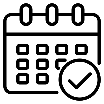 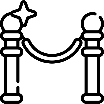 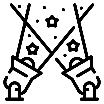 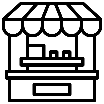 Event name:Event Date:6 months before show:6 months before show: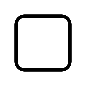 Team meeting to discussMaking strategies for the showEstimation and date selectionIdentifying objectives4 months before show:4 months before show:Identify booth space essentials Pre-show, At-show, post-show marketing planRequest, register & reserve booth spaceEnlist the materials required for booth displayRefine goals and set measurable metrics of successTeam meeting to finalize some things2 months before show:2 months before show:Schedule staff, events, and training sessionsLaunch pre-show marketing strategiesShipping/transporting logistics & travel arrangementsConfirm food & beveragesBe sure to get printed documents (in case of any need)Week before show:Week before show:Script 30- seconds sales message Giveaway & promotional strategies for attractionHave a team meeting to review all the details